VACANCY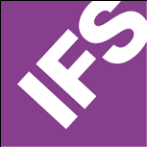 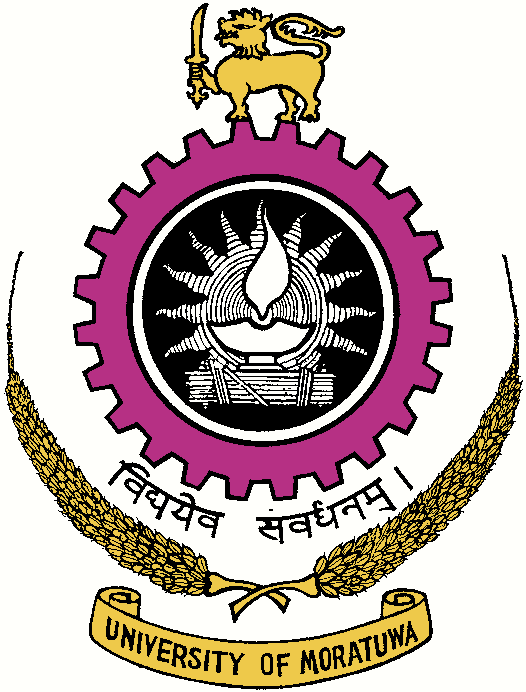 UNIVERSITY OF MORATUWA		SRI LANKAPost of IFS Endowed Professor/Senior Fellow in Innovation and Entrepreneurship The University of Moratuwa, Sri Lanka, will entertain applications from suitably qualified persons for the post of IFS Endowed Professor/ Senior Fellow in Innovation and Entrepreneurship at the University of Moratuwa, up to 15th March, 2019.Main Duties:To enhance innovation and entrepreneurship culture within the UniversityTo develop innovation and entrepreneurship education initiatives To support teaching and undertake research on innovation and entrepreneurshipQualifications and Experience:Candidates applying for the post of Endowed Professor must satisfy the requirements stipulated in the Scheme of Recruitment applicable to the post of full-time Professor of the University.Candidates applying for the post of Endowed Senior Fellow must satisfy the requirements stipulated in the Scheme of Recruitment applicable to the post of full-time Senior Lecturer Grade II or above of the University.Evidence of experience and/or strong research abilities in the area of specialization applicable to the endowed position; and/or evidence to demonstrate the level of competence in work expected of the endowed position as per the terms of reference (TOR).An attractive remuneration package well above the market rates will be offered.Further particulars and application forms along with Instructions to Applicants could be obtained from the Office of the Senior Assistant Registrar, Establishments Division of this University up to 08th March, 2019 by personally calling over OR could be downloaded from the University web site - www.mrt.ac.lk.  Applicants should use the application forms obtained from University of Moratuwa or from the University web site.Duly completed applications should be forwarded under registered cover indicating the Post applied for on the top left hand corner of the envelope to reach the Senior Assistant Registrar, Establishments Division, University of Moratuwa, Moratuwa or e-mail to the establish@uom.lk on or before 15th March, 2019.Applicants currently working in the Public Sector, including the University system, Government Departments, Corporations and Statutory Boards, should channel their applications through the Heads of the respective Organisations.  Expatriate Sri Lankans and foreign citizens are also encouraged to apply.Incomplete applications, applications not submitted in forms obtained from University of Moratuwa and applications received after the closing date will be rejected without notice.Registrar, University of Moratuwa, Moratuwa.07.02.2019